Circular 19/2021 Selección provisional Campeonato de España de Atletismo Sub 18.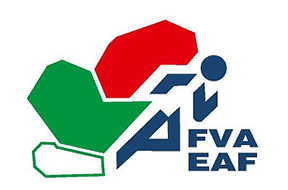 La Federación Vasca de Atletismo a propuesta del Director Técnico D. Víctor Clemente Aguinaga y previo a los informes presentados por los responsables de sector, selecciona a los siguientes atletas para representar a Euskadi en el Campeonato de España sub 18 por federaciones autonómicas a celebrarse en Granollers el día 5 junio de 2021CONFIRMACIONESHASTA LAS 12:00 HORAS DEL MARTES 25 DE MAYO DE 2021 RELLENANDO EL SIGUIENTE FORMULARIO https://forms.gle/MKJoX6sYAFDD1WyTA  CONFIRMACIÓN OBLIGATORIA NORMATIVAEn caso de tener que realizarse un test de antígenos el jueves anterior a la competición, se informará a los atletas a través de su email de confirmación lugar y horario de donde realizarse.Será obligatorio seguir todas las indicaciones relacionadas con los protocolos COVID-19Es obligatorio llevar el D.N.I  y  la Ficha Federativa expedida por la RFEA.Los atletas que no tengan ropa se les entregará en la instalación cuando se presenten al responsable. La talla será la que hayan elegido en la confirmación.Equipación: pantalón corto, camiseta y chándal para los hombres y braga, top y chándal para las mujeres. Se podrá retirar el mismo día de la competición de manos del responsable de la selección.Las pruebas que se disputarán son las siguientes:Mujeres: 100m – 400m - 1500m – 2000m Obst. – 400mv – Longitud – Altura – Peso - Martillo Hombres: 200m – 800m - 3.000m – 100mv – 5000m marcha – Triple – Pértiga – Disco – Jabalina  Mixto: 4x100m y 4x400mresponsAbleJefe de Expedición: Juan José Jurío Martínez Teléfono: 635.755.790 ENTRENADORES/ENTRENADORASIker Gallego KamiruagaEdu Frutos SobrinoOscar Alvarez MartinSusana Ruiz OficialdeguiNadia Castelo BarrosoAtletas convocadosPLAN DE VIAJESALIDA VIERNES 4 DE JUNIO08:15h  pOLIDEPORTIVO ARTUNDUAGA (Basauri)09:30h  Velodromo de anoeta10:30h  Area de servicio de Zuasti VUELTA AL FINALIZAR LA COMPETICIÓNHOTEL Les TorresDirección: Carrer Copèrnic, 1-3, 08635 Sant Esteve Sesrovires, BarcelonaTeléfono: 937 71 41 81Zirkularra 19/2021 18 urtez beherakoen Espainiako Atletismo Txapelketako behin-behineko hautaketa.Euskadiko atletismo federazioak, víctor clemente aguinaga zuzendari teknikoak proposatuta eta sektoreko arduradunek aurkeztutako txostenak baino lehen, atleta hauek aukeratu ditu 18 urtez beherakoen espainiako txapelketan euskadi ordezkatzeko, 2021eko ekainaren 5ean granollersen egingo baita.Berrespenak2021eko maiatzaren 25eko 12:00ak arte, nahitaez egiaztatu beharreko formulario hau betez: https://forms.gle/MKJoX6sYAFDD1WyTA Araudia
• •Lehiaketaren aurreko ostegunean antigeno-testa egin behar izanez gero, atletei jakinaraziko zaie non eta zein ordutan egingo den baieztatzeko mezu elektronikoaren bidez.
• Nahitaezkoa izango da COVID-19 protokoloekin lotutako argibide guztiak betetzea.
• Nahitaezkoa da NANa eta federazioaren fitxa eramatea, RFEAk emandakoa.
• Arroparik ez duten atletak instalazioan entregatuko zaizkie arduradunari aurkezten zaizkionean. Taila berrespenean aukeratu dutena izango da.
• Janzkera: praka motzak, gizonentzako kamiseta eta txandala, eta emakumeentzako braga, top eta txandala. Lehiaketaren egunean bertan erretiratu ahal izango da, hautaketaren arduradunaren eskutik.

Proba hauek egingo dira:Mujeres: 100m – 400m - 1500m – 2000m Obst. – 400mv – Longitud – Altura – Peso - Martillo Hombres: 200m – 800m - 3.000m – 100mv – 5000m marcha – Triple – Pértiga – Disco – Jabalina  Mixto: 4x100m y 4x400mArduradunaJefe de Expedición: Juan José Jurío Martínez Teléfono: 635.755.790 entrenatzaileakIker Gallego KamiruagaEdu Frutos SobrinoOscar Alvarez MartinSusana Ruiz OficialdeguiNadia Castelo BorrosoatletakBIDAIAIRTEERA OSTIRALA, EKAINAK 408:15h  pOLIDEPORTIVO ARTUNDUAGA (Basauri)09:30h  Velodromo de anoeta10:30h  Area de servicio de Zuasti LEHIAKETAREN AMAIERAN ITZULIAHOTEL Les TorresDirección: Carrer Copèrnic, 1-3, 08635 Sant Esteve Sesrovires, BarcelonaTeléfono: 937 71 41 81200 m.RINAT UGARTE MENICAEUBI 53840GALDAKAO A.T.800 m.HUGO ALVAREZ TERANBI 53309ATLETISMO SANTURTZI3.000 m.MANEX CIVICO URRETABIZKAIASS 201147TOLOSA C.F.100 m. vallasIMANOL EGIDAZU DE DIEGOSS 201129DEPORTIVO EIBAR5 km. marchaPértigaMARIO ESTANGA LASASS 201063REAL SOCIEDADTripleIMANOL ASTORGA GOITIABI 153ATLETICO GETXODiscoITOITZ HERNANDEZ VALLECILLOBI 181SEKULEBEDARRA K.K.JabalinaIAN GONZALEZ PALACIOSBI 53256BERANGO ATLETISMO100 m.  LAIA OLASCOAGA TERANSS 201163SUPER AMARA BAT400 m.NAIARA TENA MERIÑOSS 310AZK ETA AZP XEYE AZK1.500 m.NAHIA IRAOLA ARANASS 223TXINDOKI A.T.400 m. vallasLEIRE UZQUIANO RUIZVI 5843BARRUTIA A.E.2.000 m. Obst.ANE MARTIN DEL CAMPOSS 201158TOLOSA C.F.AlturaMAIALEN REY CONCHABI 52353EZKERRALDEA A.K.T.LongitudIRATXE ARRIZABALAGA AZKOITIAVI 5786LEA LA BLANCAPesoSARAI LARRINAGA LEJARDIBI 53269DURANGO KIROL TALDEAMartilloIRUNE MENA SUAREZVI 5662LEA LA BLANCA4X100LAIA OLASCOAGA TERANSS 201163SUPER AMARA BAT4X100MAITANE NANCLARES SAAVEDRAVI 5771BARRUTIA A.E.4X100OIER BERMEOSOLO ALONSOBI 52226ATLETISMO SANTURTZI4X100RINAT UGARTE MENICAEUBI 53840GALDAKAO A.T.4X400NAIARA TENA MERIÑOSS310AZK ETA AZP XEYE AZK4X400SIRA PEREZ OCHOABI 53251BERANGO ATLETISMO4x400HUGO ALVAREZ TERANBI 53309ATLETISMO SANTURTZI4x400PEIO EZQUIBELA SOTOEUBI 53832BILBAO ATLETISMO200 m.RINAT UGARTE MENICAEUBI 53840GALDAKAO A.T.800 m.HUGO ALVAREZ TERANBI 53309ATLETISMO SANTURTZI3.000 m.MANEX CIVICO URRETABIZKAIASS 201147TOLOSA C.F.100 m. vallasIMANOL EGIDAZU DE DIEGOSS 201129DEPORTIVO EIBAR5 km. marchaPértigaMARIO ESTANGA LASASS 201063REAL SOCIEDADTripleIMANOL ASTORGA GOITIABI 153ATLETICO GETXODiscoITOITZ HERNANDEZ VALLECILLOBI 181SEKULEBEDARRA K.K.JabalinaIAN GONZALEZ PALACIOSBI 53256BERANGO ATLETISMO100 m.  LAIA OLASCOAGA TERANSS 201163SUPER AMARA BAT400 m.NAIARA TENA MERIÑOSS 310AZK ETA AZP XEYE AZK1.500 m.NAHIA IRAOLA ARANASS 223TXINDOKI A.T.400 m. vallasLEIRE UZQUIANO RUIZVI 5843BARRUTIA A.E.2.000 m. Obst.ANE MARTIN DEL CAMPOSS 201158TOLOSA C.F.AlturaMAIALEN REY CONCHABI 52353EZKERRALDEA A.K.T.LongitudIRATXE ARRIZABALAGA AZKOITIAVI 5786LEA LA BLANCAPesoSARAI LARRINAGA LEJARDIBI 53269DURANGO KIROL TALDEAMartilloIRUNE MENA SUAREZVI 5662LEA LA BLANCA4X100LAIA OLASCOAGA TERANSS 201163SUPER AMARA BAT4X100MAITANE NANCLARES SAAVEDRAVI 5771BARRUTIA A.E.4X100OIER BERMEOSOLO ALONSOBI 52226ATLETISMO SANTURTZI4X100RINAT UGARTE MENICAEUBI 53840GALDAKAO A.T.4X400NAIARA TENA MERIÑOSS310AZK ETA AZP XEYE AZK4X400SIRA PEREZ OCHOABI 53251BERANGO ATLETISMO4x400HUGO ALVAREZ TERANBI 53309ATLETISMO SANTURTZI4x400PEIO EZQUIBELA SOTOEUBI 53832BILBAO ATLETISMO